	WOOMERA ABORIGINAL CORPORATION ABN: 26 149 803 815          		                684 Daniel St (PO Box 19) Lavington NSW 2640
ICN: 1028                                                                      Email: housingadmin@woomera.org.au              
                                                                                      Ph: 02 6057 7400 WOOMERA ABORIGINAL CORPORATION HOUSING BANKING DETAILS(Please use your reference code when making rent / water payments to allow easy identification of payments made)BANKWESTPAC BSB032 775ACCOUNT204 304YOUR REFERENCE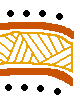 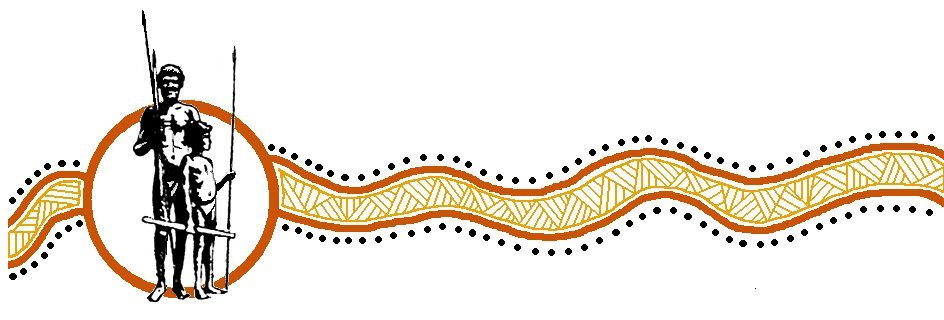 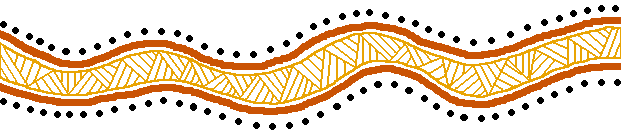 